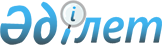 Об организации общественных работ в 2015 годуПостановление акимата Бейнеуского района Мангистауской области от 12 декабря 2014 года № 191. Зарегестрировано Департаментом юстиции Мангистауской области от 08 января 2015 года № 2574.      Примечание РЦПИ.

      В тексте документа сохранена пунктуация и орфография оригинала.

      В соответствии с Законом Республики Казахстана от 23 января 2001 года «О занятости населения» и постановлением Правительства Республики Казахстана от 19 июня 2001 года № 836 «О мерах реализации Закона Республики Казахстана от 23 января 2001 года «О занятости населения» районный акимат ПОСТАНОВЛЯЕТ:



      1. Утвердить прилагаемый перечень организаций, в которых будут проводиться общественные работы, виды, объемы и конкретные условия общественных работ, размеры оплаты труда участников и источники их финансирования в 2015 году.



      2. Исполнение настоящего постановления, заключение договоров с соответствующими организациями возложить на государственное учреждение «Бейнеуский районный отдел занятости и социальных программ» (Б.Омирбеков).



      3. Поручить государственному учреждению «Бейнеуский районный отдел экономики и финансов» (Б.Азирханов) предусмотреть финансы для выполнения указанных в постановлении мероприятий.



      4. Государственному учреждению «Бейнеуский районный отдел занятости и социальных программ» обеспечить официальное опубликование настоящего постановления в информационно – правовой системе «Әділет» и в средствах массовой информации, размещение на интернет – ресурсе районного акимата.



      5. Контроль за исполнением настоящего постановления возложить на заместителя акима района К.Абилшеева.



      6. Настоящее постановление вступает в силу со дня государственной регистрации в органах юстиции и вводится в действие по истечении десяти календарных дней после дня его первого официального опубликования.

 

       Исполняющий обязанности

      акима района                            К.Абилшеев

 

 

       «СОГЛАСОВАНО»

      Руководитель государственного

      учреждения «Бейнеуский районный

      отдел занятости и социальных программ»

      Б.Омирбеков

      12 декабря 2014 год

 

       Исполняющий обязанности

      руководителя государственного

      учреждения «Бейнеуский районный

      отдел экономики и финансов»

      Б.Азирханов

      12 декабря 2014 год

Приложение к постановлению

Бейнеуского районного акимата

№ 191 от 12 декабря 2014 года

  Перечень организаций, в которых будут проводиться общественные работы, виды, объемы и конкретные условия общественных работ, размеры оплаты труда участников и источники их финансирования в 2015 году
					© 2012. РГП на ПХВ «Институт законодательства и правовой информации Республики Казахстан» Министерства юстиции Республики Казахстан
				№п/пНаименование организацийКоличество человекКоличество человекВиды общественных работОбъемы и конкретные условия общественных работРазмеры оплаты труда участниковИсточники финансирования№п/пНаименование организацийСпросПредложениеВиды общественных работОбъемы и конкретные условия общественных работРазмеры оплаты труда участниковИсточники финансирования123456781.Государственное учреждение «Аппарат акима Толепского сельского округа»88Ремонт и очистка на территории села, социально-культурных объектов250 квадратных метровВ размере одной кратной минимальной заработной платыМестный бюджет2.Государственное учреждение «Аппарат акима села Бейнеу»120120Ремонт и очистка на территории села, социально-культурных объектов250 квадратных метровВ размере одной кратной минимальной заработной платыМестный бюджет2.Государственное учреждение «Аппарат акима села Бейнеу»2020Очистка и строительство автомобильных дорог, бордюров, тротуаров, 250 квадратных метровВ размере полутора кратной минимальной заработной платы Местный бюджет3.Государственное учреждение «Аппарат акима Боранкульского сельского округа»2020Ремонт и очистка на территории села, социально-культурных объектов250 квадратных метровВ размере одной кратной минимальной заработной платыМестный бюджет4.Государственное учреждение «Аппарат акима Акжигитского сельского округа»1212Ремонт и очистка на территории села, социально-культурных объектов250 квадратных метровВ размере одной кратной минимальной заработной платыМестный бюджет5.Государственное учреждение «Аппарат акима Саргинского сельского округа»1515Ремонт и очистка на территории села, социально-культурных объектов250 квадратных метровВ размере одной кратной минимальной заработной платыМестный бюджет6.Государственное учреждение «Аппарат акима Есетского сельского округа»66Ремонт и очистка на территории села, социально-культурных объектов250 квадратных метровВ размере одной кратной минимальной заработной платыМестный бюджет123456787.Государственное учреждение «Бейнеу жұмыспен қамту орталығы» 55Работа с документами100 документовВ размере одной кратной минимальной заработной платыМестный бюджет8.Государственное учреждение «Аппарат акима Сынгырлауского сельского округа»1010Ремонт и очистка на территории села, социально-культурных объектов250 квадратных метровВ размере одной кратной минимальной заработной платыМестный бюджет9.Государственное учреждение «Аппарат акима Самского сельского округа»77Ремонт и очистка на территории села, социально-культурных объектов250 квадратных метровВ размере одной кратной минимальной заработной платыМестный бюджет10.Государственное учреждение «Аппарат акима Ногайтинского сельского округа»22Ремонт и очистка на территории села, социально-культурных объектов250 квадратных метровВ размере одной кратной минимальной заработной платыМестный бюджет11.Государственное учреждение «Средняя школа Атамекен»33Озеленение и очистка территории, работа с документами250 квадратных метров, 100 документовВ размере одной кратной минимальной заработной платыМестный бюджет12.Государственное коммунальное казенное предприятие «Бейнеуская центральная районная больница» 2525Озеленение и очистка территории, помощь больным, работа с документами250 квадратных метров, 100 документовВ размере одной кратной минимальной заработной платыМестный бюджет13.Государственное коммунальное учреждение «Акиматсервис» акимата Бейнеуского района5050Озеленение и очистка территории, восстановление исторических памятников250 квадратных метровВ размере одной кратной минимальной заработной платыМестный бюджет14.Коммунальное государственное предприятие на праве хозяйственного ведения «Бейнеусусервис» Бейнеуского районного акимата1010Озеленение и очистка территории и ремонт социально - культурных объектов250 квадратных метровВ размере одной кратной минимальной заработной платыМестный бюджет15.Государственное учреждение «Отдел внутренних дел Бейнеуского района Департамента внутренних дел Мангистауской области»77Озеленение и очистка территории, доставка извещении, работа с документами 250 квадратных метров, 100 документовВ размере одной кратной минимальной заработной платыМестный бюджет16.Государственное учреждение «Управление государственных доходов по Бейнеускому району департамента государственных доходов по Мангистауской области»1010Озеленение и очистка территории, доставка извещении, работа с документами250 квадратных метров, 100 документовВ размере одной кратной минимальной заработной платыМестный бюджет1234567817.Государственное учреждение «Охрана лесов и животного мира по Бейнеускому району»1010Озеленение и очистка территории, работа с документами 250 квадратных метров, 100 документовВ размере одной кратной минимальной заработной платыМестный бюджет18.Государственное коммунальное казенное предприятие «Бөбек балабакшасы» акимата Бейнеуского района 33Озеленение и очистка территории, работа с документами250 квадратных метров, 100 документовВ размере одной кратной минимальной заработной платыМестный бюджет19.Республиканское государственное учреждение «Отдел по делам обороны Бейнеуского района Мангистауской области» Министерства обороны Республики Казахстан3030Озеленение и очистка территории, доставка повесток250 квадратных метров, 50 повестокВ размере одной кратной минимальной заработной платыМестный бюджет20.Государственное коммунальное казенное предприятие «Үстірт бөбекжайы» акимата Бейнеуского района66Озеленение и очистка территории, работа с документами250 квадратных метров, 100 документовВ размере одной кратной минимальной заработной платыМестный бюджет21.Государственное коммунальное казенное предприятие «Манашы бөбекжайы» акимата Бейнеуского района44Озеленение и очистка территории, работа с документами250 квадратных метров, 100 документовВ размере одной кратной минимальной заработной платыМестный бюджет22.ГУ «Мангистауское отделенческое управле-ние по защите прав потребителей на транс-порте департамента по защите прав потре-бителей на транспорте комитета по защите прав потребителей министерства националь-ной экономики Республики Казахстан»22Озеленение и очистка территории, работа с документами250 квадратных метров, 100 документовВ размере одной кратной минимальной заработной платыМестный бюджет23.Бейнеуское районное отделение «Мангистауского областного филиала Республиканского Государственного казенного предприятия «Государственного центра по выплате пенсии Министерства здравоохранения и социального развития Республики Казахстан» 66Озеленение и очистка территории, работа с документами250 квадратных метров, 100 документовВ размере одной кратной минимальной заработной платыМестный бюджет24.Государственное учреждение «Бейнеуский районный отдел пожаротушения №6 Мангистауского областного Департамента по чрезвычайным ситуациям «Службы пожаротушения и аварийно – спасательных работ»44Озеленение и очистка территории, работа с документами250 квадратных метров, 100 документовВ размере одной кратной минимальной заработной платыМестный бюджет1234567825.Государственное учреждение «Отдел по чрезвычайным ситуациям Бейнеуского района Департамента по чрезвычайным ситуациям Мангистауской области Министерства внутренних дел Республики Казахстан»44Озеленение и очистка территории, работа с документами250 квадратных метров, 100 документовВ размере одной кратной минимальной заработной платыМестный бюджет26.Государственное учреждение «Бейнеуское районное управление казначейства департамента казначейства по Мангистауской области комитета казначейства Министерства финансов Республики Казахстан»22Озеленение и очистка территории, работа с документами250 квадратных метров, 100 документовВ размере одной кратной минимальной заработной платыМестный бюджет27.Государственное учреждение «Бейнеуское районное управление юстиции Мангистауского областного департамента юстиции Министерства юстиции Республики Казахстан»1010Озеленение и очистка территории, работа с документами250 квадратных метров, 100 документовВ размере одной кратной минимальной заработной платыМестный бюджет28.Государственное коммунальное казенное предприятие «Балдырған балабақшасы» акимата Бейнеуского района22Озеленение и очистка территории, работа с документами250 квадратных метров, 100 документовВ размере одной кратной минимальной заработной платыМестный бюджет29.Бейнеуский районный отдел Республиканского государственного предприятия «Центр обслуживания населения» по Мангистауской области»1010Озеленение и очистка территории, работа с документами250 квадратных метров, 100 документовВ размере одной кратной минимальной заработной платыМестный бюджет30.Государственное коммунальное казенное предприятие «Бейнеу районная поликлиника»1616Озеленение и очистка территории, помощь больным, работа с документами250 квадратных метров, 100 документовВ размере одной кратной минимальной заработной платыМестный бюджет31.Бейнеуский районный филиал Республиканского Государственного казенного предприятия «Центр по недвижимости по Мангистауской области Комитета регистрационной службы и оказания правовой помощи Министерства юстиции Республики Казахстан»22Озеленение и очистка территории, работа с документами250 квадратных метров, 100 документовВ размере одной кратной минимальной заработной платыМестный бюджет1234567832.Государственное коммунальное казенное предприятие «Боранкульская районная больница»22Озеленение и очистка территории, работа с документами, помощь больным250 квадратных метров, 100 документовВ размере одной кратной минимальной заработной платыМестный бюджет33.Бейнеуский районный суд22Озеленение и очистка территории, доставка повесток250 квадратных метров, 50 повестокВ размере одной кратной минимальной заработной платыМестный бюджет34.Государственное коммунальное казенное предприятие «Балауса балабақшасы» акимата Бейнеуского района44Озеленение и очистка территории250 квадратных метровВ размере одной кратной минимальной заработной платыМестный бюджет35.Государственное учреждение «Сам орта мектебі»33Озеленение и очистка территории, работа с документами250 квадратных метров, 100 документовВ размере одной кратной минимальной заработной платыМестный бюджет36.Государственное учреждение «Манашинская средняя школа»33Озеленение и очистка территории, работа с документами250 квадратных метров, 100 документовВ размере одной кратной минимальной заработной платыМестный бюджет37.Государственное учреждение «Средняя школа имени Ы.Алтынсарина Бейнеуского района»33Озеленение и очистка территории, работа с документами250 квадратных метров, 100 документовВ размере одной кратной минимальной заработной платыМестный бюджет38.Государственное учреждение «Средняя школа имени Жумагали Калдыгараева»33Озеленение и очистка территории, работа с документами250 квадратных метров, 100 документовВ размере одной кратной минимальной заработной платыМестный бюджет39.Государственное учреждение «Аппарат акима Турышского сельского округа»66Ремонт и очистка на территории села, социально-культурных объектов250 квадратных метровВ размере одной кратной минимальной заработной платыМестный бюджет40.Государственное учреждение «Тәжен селосы әкімінің аппараты»66Ремонт и очистка на территории села, социально-культурных объектов250 квадратных метровВ размере одной кратной минимальной заработной платыМестный бюджетВсего473473